CURRICULUM VITAE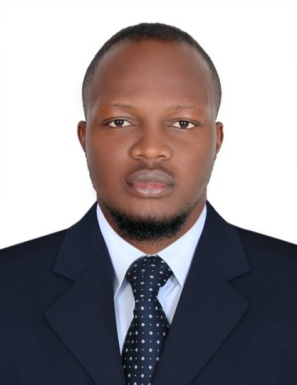 NAME: AKINADE			 NATIONALITY:	NIGERIANMARITAL STATUS: SINGLE LANGUAGES:	ENGLISH POSITION:	HOUSEKEEPING RESUME PERSONAL SUMMARY:To contribute to the experience of the hotel’s customers by consistently maintaining the cleanliness and upkeep of the various rooms and facilities.CORE COMPETENCIES:5 years experience in Housekeeping.Excellent communication skillsPositive dispositionEnjoys being with peopleFlexible with working hoursHighly organizedPunctualReliable and Trustworthy.HOUSEKEEPEREKO HOTEL & SUITE, LAGOS, NIGERIA 2014-2018 DUTIES AND RESPONSIBILITIES:Cleans rooms, hallways, lobby, restrooms, elevators, dining areas and other function roomsReplenish room supplies for the refrigerator, bathroom and work deskConducts carpet cleaning activities in all required areasResponsible for proper disposal of garbage as outlined by managementProvide linens, blankets, towels, and pillows upon request by guestsProvide assistance to the elderly and young children when neededOversee inventory of cleaning supplies and solventsOversee laundry of hotel linen, towels, and beddingsHOUSEKEEPERHORIENTA HOTEL LAGOS, NIGERIA 2013-2014 DUTIES AND RESPONSIBILITIES:Prepares all carpet cleaning equipment and solventsConducts pre-cleaning inspection on premisesChecks carpets for possible repairPrepares scope of workConducts pre-carpet cleaning functionsAssists in moving furnitureAssists in steam cleaningConducts cleaning on all identified upholsteryEDUCATIONAL QUALIFICATIONSOrdinary level certificate O/LNational Diploma CertificatePersonal Contact	: Akinade-397156@2freemail.com Reference		: Mr. Anup P Bhatia, HR Consultant, Gulfjobseeker.com 0504753686References available on request.